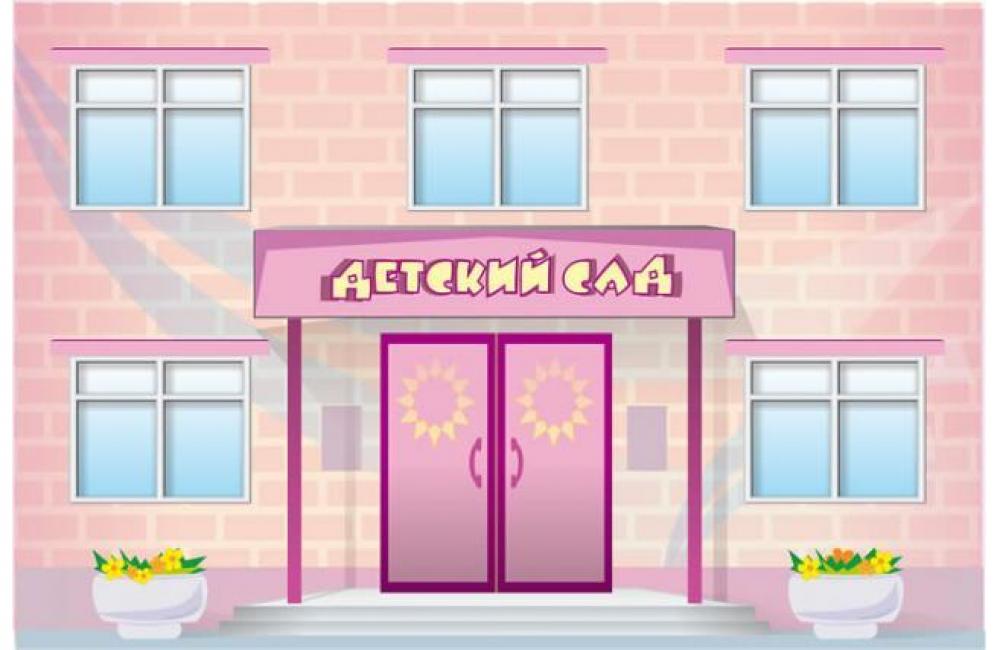 Любые изменения в жизни требуют привыкания, адаптации к этим изменениям, новым условиям. Поступление ребёнка в детский сад – не исключение.Поскольку эмоциональная связь ребёнка с родителями очень крепка, многое в процессе адаптации зависит от состояния и настроя родителей. От того, как вы сами относитесь к поступлению ребёнка в детский сад, зависит его физическое и психическое здоровье и то, насколько быстро он привыкнет к изменениям в его жизни. Поэтому, в первую очередь, сохраняйте спокойствие. Ребёнок должен чувствовать, что в детском саду ему будет хорошо. Ваши неуверенность и тревога только усилят переживания малыша.Малыш любит своих родных и близких, ему не хочется с ними расставаться, ему непонятно, почему его на целый день отводят в какое-то другое место. Ему может показаться, что родители не любят его и не хотят с ним общаться. Чтобы снизить остроту таких реакций, Вам необходимо поговорить с ребёнком о детском саде, о том, для чего родители приводят туда своих детей, что он там будет делать, кто будет отводить и забирать ребёнка. Вы можете рассказать ему несколько забавных историй из своего дошкольного детства. Если Вы не помните их, придумайте. Этот разговор со взрослым имеет большое значение для малыша.Среди трудностей адаптации выделяют отсутствие у ребёнка режима, совпадающего с режимом детского сада. Поэтому постарайтесь максимально приблизить распорядок дня ребёнка и его питание к садовскому. Не поленитесь, проявите последовательность – каждый день в одно и то же время подъём, завтрак, время активности, тихий час и т. д. И тогда у Вашего ребёнка не будет стресса, связанного с режимными моментами, или он будет сведен к минимуму.Известно, что с поступлением в детский сад дети начинают активно болеть. Это связано со стрессом, а также несформированностью иммунной системы (она сформируется только к 6-7 годам). Поэтому очень важно укреплять иммунитет ребёнка закаливанием, прогулками на свежем воздухе, проветриванием комнат. Очень важен полноценный сон и физическая активность, например, утренняя гимнастика. В рационе питания ребёнка обязательно должны быть овощи, фрукты, витамины.При первых признаках инфекции (чихание, кашель, насморк, оставьте ребенка дома.  Ведь спустя пару дней Вам все равно придется взять больничный, но тогда вместе с Вами на больничный уйдет еще половина группы.Постарайтесь правильно одевать ребёнка в детский сад: чтобы он не перемерзал и не перегревался. Одежда и обувь должны быть удобными, а застежки максимально простыми. Положите в карман ребёнка носовой платок.Отправляя ребёнка в детский сад, Вы можете дать ему с собой его любимую игрушку, и малышу будет не так одиноко в детском саду. Но помните, что не стоит приносить в детский сад слишком дорогие игрушки, ведь если по неосторожности с ними что-нибудь случится, обидно будет ребёнку и неприятно Вам.Постарайтесь не делать перерывов в посещении детского сада в период адаптации, кроме случаев болезни ребёнка. Систематичность и последовательность – главные условия успешной адаптации.Активно сотрудничайте с коллективом детского сада. Ведь Вы лучше всех знаете своего ребёнка. Не стесняйтесь спрашивать о том, что Вас беспокоит и сообщать ту информацию о ребёнке, которую считаете важной.Когда Вы приведете ребёнка в сад, помните, что не стоит устраивать долгое прощание перед группой. Опыт показывает что, убеждения, объяснения, почему ребёнок должен остаться в детском саду, долгие объятия только усиливают переживания ребёнка, и это может вылиться в настоящую истерику. Спокойно поцелуйте малыша, помашите ему рукой и «передайте» в надежные руки воспитателя. Оставляя ребенка, главное – не исчезать внезапно. Ребенок должен видеть, что мама уходит и потом придет. Можете договориться о «прощальном ритуале», например, что обязательно помашете ему в окошко. В этих ситуациях самое главное – держать себя в руках именно Вам. Знайте, что, войдя в группу, малыш увидит интересную игрушку, воспитатель переключит его внимание, и через несколько минут плач прекратится. Помните, что мы всегда рядом, и если ребёнку будет некомфортно и тяжело без Вас, мы обязательно позвоним Вам и сообщим об этом.Будьте готовы к тому, что в период адаптации малыш может стать более тревожным, раздражительным, а иногда и агрессивным. Для детей в этот период характерно снижение активности – двигательной, речевой, теряются некоторые навыки, которыми он владел ранее. Многие родители отмечают, что, приходя домой после детского сада, ребенок капризничает по любому поводу, проявляет упрямство и своеволие, и чуть что – сразу в слезы. Помните, что в период адаптации это нормально. Первое время ребенок чувствует себя скованно, кроме того, он устает в детском саду: ведь целый день нужно придерживаться определенного режима, соблюдать дисциплину. Также он может уставать от шума, беготни. И только дома есть возможность расслабиться.В связи с этим вам очень важно держать себя в руках, не ругать и не наказывать ребенка за плохое поведение. Уделите малышу максимум внимания по вечерам: поиграйте, порисуйте, полепите из пластилина вместе. Почитайте сказку перед сном, включите расслабляющую музыку, сделайте массаж. Отнеситесь с пониманием к этим изменениям в жизни Вашего ребёнка, проявите максимум своей любви и терпения, и вскоре всё изменится к лучшему.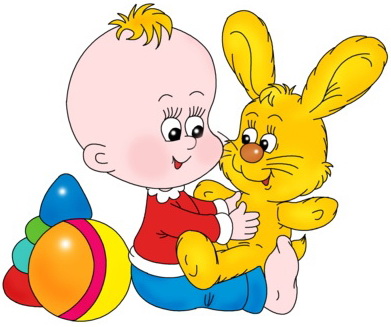 